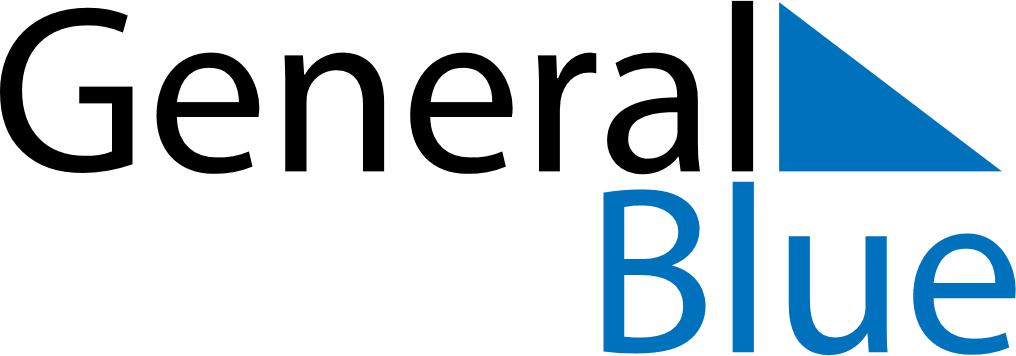 June 2019June 2019June 2019June 2019LiechtensteinLiechtensteinLiechtensteinSundayMondayTuesdayWednesdayThursdayFridayFridaySaturday123456778910111213141415PentecostWhit Monday1617181920212122Corpus ChristiFeiertagsbrückeFeiertagsbrücke232425262728282930